Formulaire de proposition détaillée Appel à projets conjoint Ouranos-Pôle bioalimentaire (INAF)Adaptation climatique et qualité de l’alimentation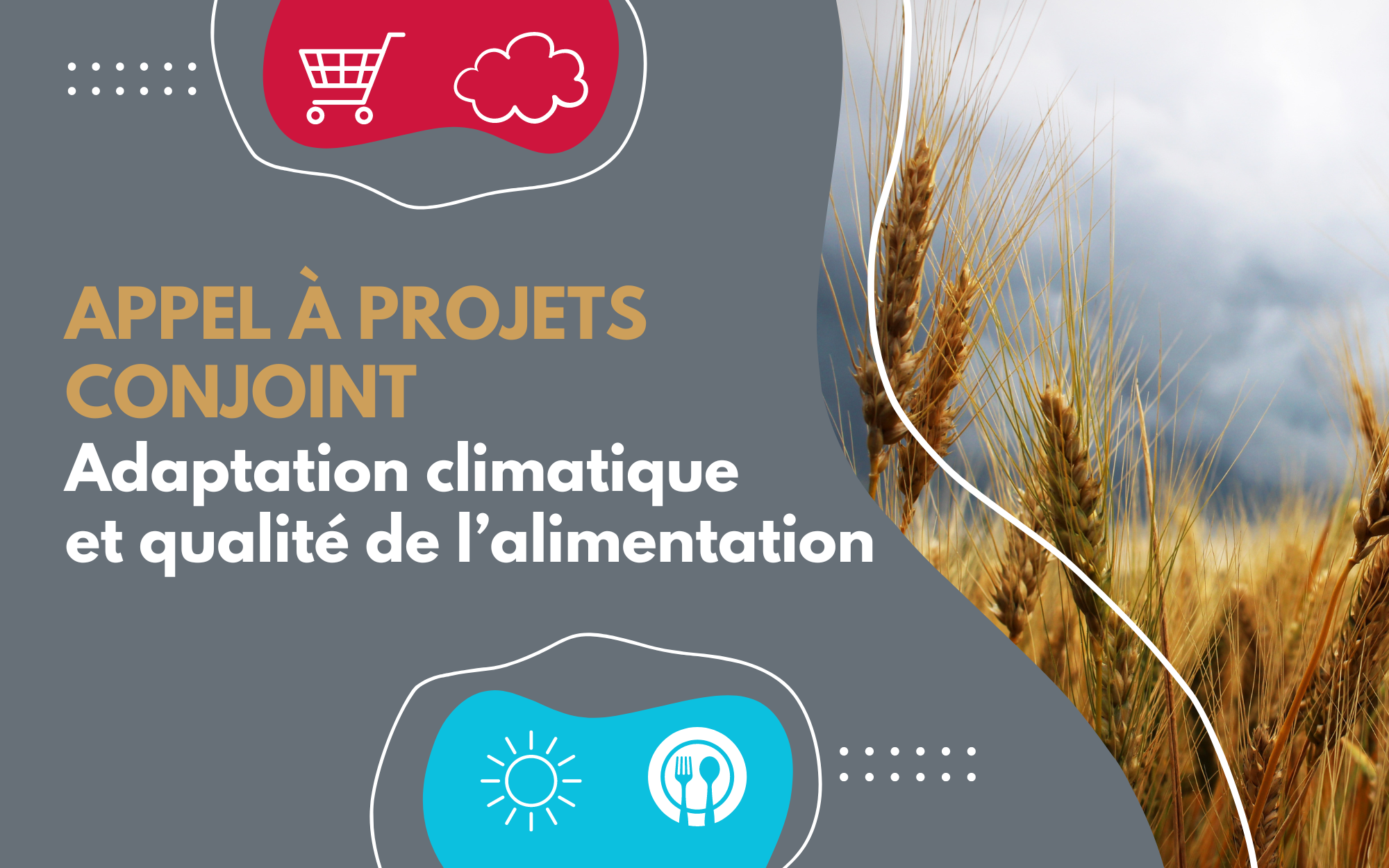 Code d’appel : APINAFCet appel à projets conjoint est réalisé grâce à la participation financière du gouvernement du Québec et des Fonds de recherche du Québec.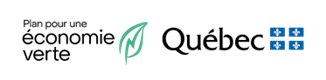 Projet  Choisir un titre évocateur (maximum 30 mots)Équipe de travailChercheur/e/s principal/e/aux du projetIndiquer le nom du/des responsable(s) du projet. Inclure le(s) curriculum vitæ abrégé(s) en annexeco-chercheurs et co-chercheuresIndiquer les noms des co-chercheurs participant au projetInclure le(s) curriculum vitæ abrégés à l'annexe 1.Copier-coller le tableau pour ajouter des co-chercheurs si nécessaires2.3	 PartenairesSi le projet proposé mobilise des partenaires externes, merci de :Lister les partenaires (ajouter des lignes au besoin). S’assurer de leur engagement formel avant de les inclure dans le tableau ci-dessous.Leur rôle peut aller de membre de l’équipe de réalisation du projet à partenaire financier en passant par tout type de contribution en nature au projet y compris la participation au comité de suivi ou à d’autres comités.Le comité de suivi devra être mis sur pied le plus tôt possible et se réunir au minimum au démarrage, en cours et avant la clôture du projet. Il devra inclure deux représentants d’Ouranos. Ce comité a pour principal rôle d’assurer le bon déroulement du projet en soutenant le responsable du projet dans la réalisation des activités envisagées et en évaluant les rapports fournis. La composition du comité de suivi sera déterminée en collaboration avec Ouranos et le Pôle bioalimentaire propulsé par l’INAF.Le nombre d’heures estimé dans le projet doit se retrouver dans les contributions en nature au niveau du budget.Si disponible, transmettre en annexe tout contenu supplémentaire pertinent (par ex. organigramme, carte mentale, etc..)2.4 	Utilisateurs et bénéfciaires potentiels des résultatsIdentifier les utilisateurs des résultats du projet et de quelle façon ces résultats permettront de faire avancer des stratégies d’adaptation aux changements climatiques Des lettres d'appui officielles par les utilisateurs et bénéficiaires (organisations ou individus) intéressés aux livrables du projet sont optionnelles. Si requis, un gabarit de lettre d'appui est fourni en Annexe 3.Résumé exécutifExposer brièvement le problème ou le besoin à traiter; les principales phases du projet, les principaux partenaires et bénéficiaires, les principaux résultats attendus;Expliquer les conditions requises de financement, le montant des contributions demandées dans le cadre de cet appel à projet conjoint Ouranos-Pôle bioalimentaire (en nature et en espèces). Mentionner les contributions fournies (en nature et en argent) par les différents partenaires.Démontrer de façon convaincante en quoi le responsable du projet proposé (et son organisation s'il y a lieu) a les compétences pour mettre en œuvre cette proposition.Environ ½ page, ou 350 mots Si disponible, fournir en annexe le résumé en anglaisDescription du projet4.1 Contexte et enjeux soulevésExposer le contexte, c'est-à-dire l’ensemble des observations ou des hypothèses dans lequel s’inscrit le projet proposéDémontrer comment le projet soulève des enjeux liés à l’adaptation aux changements climatiques et de quelle manière il pourrait y répondrePour les projets qui proposent d’analyser des solutions d’adaptation, viser l'identification et l'évaluation de plusieurs solutions possibles.Environ ½ page ou environ 350 mots4.2 Objectifs MéthodologiePréciser comment chaque objectif sera atteint.Décrire la méthodologie proposée incluant l’acquisition, le traitement et l’analyse des données et la présentation et diffusion des résultats. Lorsqu’applicable, préciser brièvement les variables et/ou les scénarios climatiques qui seront abordés dans le projet (p. ex. types de variables ou indicateurs climatiques, fréquence temporelle, résolution spatiale, horizon(s) temporel(s), région d’intérêt, type d’observations/simulations/projections, approche de post-traitement). S'assurer que les choix technologiques retenus pour les diverses activités pourront être adoptés, du moins en partie, en tant que procédures/méthodes usuelles par les acteurs locaux4.4 Données et besoins en expertise d’OuranosAurez-vous besoin d’expertise et/ou de données climatiques au cours de votre projet ?	Oui Non ☐Si oui, contactez rapidement notre équipe à l’adresse adaptation@ouranos.ca pour être mis en lien avec un ou une spécialiste en Science du climat et Services climatiques d’Ouranos pour préciser les besoins.Préciser le ou les besoins en données climatiques : Est-ce que toutes les données nécessaires à la réalisation du projet sont disponibles?Avez-vous discuté de besoins avec un ou une spécialiste chez Ouranos dans le cadre de la préparation de cette proposition?  	Oui  Non ☐Si oui,Indiquer le nom de la ou des personnes contactées ici : Plan de travail5.1. CalendrierDétailler les principales tâches et activités nécessaires à l'atteinte des objectifs du projetLe calendrier est basé sur le calendrier calendaire Indiquer par un X les périodes prévues pour réaliser chacune des activités et des tâchesPour rappel, un rapport d’avancement est exigé chaque année et entraîne la réunion du comité de suivi. Ce plan de travail servira donc de base pour juger de l’avancement des travaux au moment de la soumission des rapports d’avancement.Ajouter des lignes au besoin5.2 résultats et retombéesCompléter le tableau suivant en indiquant les résultats attendus, qu’ils soient tangibles ou intangibles ainsi que les retombées prévuesAjouter des lignes au besoin6.3 transfert de connaissancesIl est important de planifier les activités de transfert des connaissances dès l’élaboration de la proposition de projet afin de maximiser leurs retombées mais aussi parce que ces activités peuvent, dans certains cas, avoir lieu tout le long du déroulement du projet. Décrire les activités de transfert prévues tout au long du projet conformément à la définition suivante: « le transfert des connaissances réfère à l’ensemble des activités et des mécanismes d’interaction favorisant la diffusion, l’adoption et l’appropriation des connaissances les plus à jour possible en vue de leur utilisation dans la pratique […] par plusieurs groupes d’acteurs œuvrant dans des environnements organisationnels différents.  »Ajouter des lignes au besoinBudgetRemplir et transmettre le fichier « Budget » (.xlsx) ainsi que l’annexe 2.Ne pas modifier les intitulés de postes budgétaires, ni les formules de calcul de FIRs.Le budget doit inclure tous les montants dont ceux nécessaires aux activités de transfertAjouter une description des principaux postes budgétaires nécessaires à la réalisation du projet. Bibliographie / références (s’il y a lieu)Lister les références par ordre alphabétiqueOuranos (2015). Vers l’adaptation. Synthèse des connaissances sur les changements climatiques au Québec. Montréal, Québec: Ouranos. 415 pages. [En ligne]. Disponible à :https://www.ouranos.ca/synthese-2015/Liste des acronymes (s'il y a lieu)Lister les acronymes par ordre alphabétiqueAnnexes et pièces jointesCocher les documents que vous avez complété et joint à votre demandeAnnexe 1 – Budget (obligatoire) Annexe 2 – Curriculum Vitae (2 pages maximum) du (des) responsable(s) de l'activité (obligatoire)Annexe 3 – Lettres d'appui (facultatif)Autres documents pertinents (les lister ci-dessous) :Annexe 1 – Budget (voir fichier Excel)Annexe 2 – Curriculum Vitae du (des) responsable(s) de l'activitéTransmettre une version abrégée du curriculum vitae; 2 pages MAXIMUMAnnexe 3 – Gabarit pour les lettres d'appuiCompléter cette page sur du papier en-tête de votre organisationInsérer dateObjet : Lettre d'appui pour le développement et la réalisation du projet XXCe canevas vise à faciliter la préparation des lettres d’appui pour une proposition de projet. Chacune de ces lettres devrait avoir un maximum de 1 à 2 pages;Structure générale proposée :Paragraphe #1 a pour objectif de décrire la mission de votre organisme et les enjeux changements climatiques (CC):Décrire brièvement la mission de votre organisation;Indiquer rapidement en quoi les CC interpellent votre organisation (Risque croissant à considérer? Décision à venir? Rôle de l’organisation? Etc.);Fournir un exemple de champs d’activité de votre organisation qui sert de levier pour l’adaptation (Ex : Responsable de l’aménagement du territoire, élaborateur de politiques…).Paragraphe #2 a pour objectif de signaler votre appui au développement et à la réalisation de l'activité XXIndiquer comment le développement et à la réalisation de l'activité XX facilitera l’atteinte de vos objectifs généraux ou spécifiques.Présenter des aspects pour lesquels cette activité vous apportera des solutions (vous pouvez aussi identifier des activités spécifiques qui vous semblent particulièrement pertinentes pour l’adaptation aux changements climatiques);Justifier votre niveau de confiance dans cette activité (Ex : La qualité de l’expertise rassemblée, votre implication dans l’identification et le suivi des activités, la structure multi-organismes et/ou multi-disciplinaires, l’esprit de collaboration entre ceux qui génèrent les informations et ceux qui désirent les utiliser, l’équilibre de la programmation entre les développements techniques et le renforcement de la capacité des acteurs, etc.);Indiquer en quoi cette activité aura des retombées positives pour vos membres ou collectivités visés, notamment dans une perspective de diminuer la vulnérabilité face aux CC en cours, tant par son approche que par l’ensemble des activités spécifiques proposées; Conclusion : Rappel sur l’intérêt et l’importance d’appuyer le développement et à la réalisation de l'activité XX afin de vous aider à graduellement contribuer à l’adaptation aux CC dans vos domaines d’activité.Signature et titre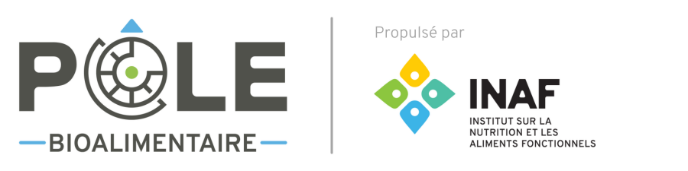 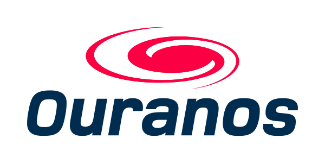 Pièces requisesCe formulaire rempli (format lettre 8 ½ X 11 po, caractère Arial de 9,5 points minimum)Le fichier Excel du budget de la proposition de projetLes CV (2 pages maximum) des membres de l’équipe impliqués dans la propositionSi nécessaire, les lettres de soutien en format PDF (facultatif)Titre du projetNom, Prénom, titreAffiliationExpertiseAdresse électroniqueTéléphoneNb d’heures estimées dans le projetNom, Prénom, titreAffiliationExpertiseAdresse électroniqueNb d’heures estimées dans le projetNom, Prénom, titreAffiliationExpertiseAdresse électroniqueNb d’heures estimées dans le projetNom, Prénom, titreAffiliationExpertiseAdresse électroniqueNb d’heures estimées dans le projetNom, Prénom, titreAffiliationExpertiseAdresse électroniqueNb d’heures estimées dans le projetNom, Prénom, titreAffiliationExpertiseAdresse électroniqueNb d’heures estimées dans le projetPrénom, NomAffiliationExpertiseRôle dans le projetNb d’heures estimées au projet Nom de l’organisme bénéficiaireSecteurDécrire l’intérêt pour le projetNom de l’organisme bénéficiaireSecteurDécrire l’intérêt pour le projetNom de l’organisme bénéficiaireSecteurDécrire l’intérêt pour le projetNom de l’organisme bénéficiaireSecteurDécrire l’intérêt pour le projetNom de l’organisme bénéficiaireSecteurDécrire l’intérêt pour le projetObjectif généralÉnoncer et expliquer les objectifs généraux du projet;Objectif spécifiquesÉnoncer et expliquer les objectifs spécifiques du projet; ces derniers devant permettre une évaluation détaillée et rigoureuse des activités proposées.Durée du projetDébutDébutDébutDébutJJ-MM-AAAAJJ-MM-AAAAJJ-MM-AAAAJJ-MM-AAAAJJ-MM-AAAAJJ-MM-AAAAFinFinFinFinFinFinJJ-MM-AAAAJJ-MM-AAAAJJ-MM-AAAAJJ-MM-AAAAAnnées calendaires20XX20XX20XX20XX20XX20XX20XX20XX20XX20XX20XX20XX20XX20XX20XX20XX20XX20XX20XX20XXAnnées calendairesT1T2T3T4T1T2T3T4T1T2T3T4T1T2T3T4T1T2T3T4LIVRABLES ADMINISTRATIFSLIVRABLES ADMINISTRATIFSLIVRABLES ADMINISTRATIFSLIVRABLES ADMINISTRATIFSLIVRABLES ADMINISTRATIFSLIVRABLES ADMINISTRATIFSLIVRABLES ADMINISTRATIFSLIVRABLES ADMINISTRATIFSLIVRABLES ADMINISTRATIFSLIVRABLES ADMINISTRATIFSLIVRABLES ADMINISTRATIFSLIVRABLES ADMINISTRATIFSLIVRABLES ADMINISTRATIFSLIVRABLES ADMINISTRATIFSLIVRABLES ADMINISTRATIFSLIVRABLES ADMINISTRATIFSLIVRABLES ADMINISTRATIFSLIVRABLES ADMINISTRATIFSLIVRABLES ADMINISTRATIFSLIVRABLES ADMINISTRATIFSLIVRABLES ADMINISTRATIFSLIVRABLES ADMINISTRATIFSTitre de l'activitéPrincipales tâchesPrincipales tâchesPrincipales tâchesPrincipales tâchesPrincipales tâchesPrincipales tâchesPrincipales tâchesPrincipales tâchesPrincipales tâchesPrincipales tâchesPrincipales tâchesPrincipales tâchesPrincipales tâchesPrincipales tâchesPrincipales tâchesPrincipales tâchesPrincipales tâchesPrincipales tâchesPrincipales tâchesPrincipales tâchesPrincipales tâchesGestion du comité de suiviIdentification des membresGestion du comité de suiviTenue des rencontresRemise des livrables Compte-rendu des rencontres du comité de suiviRemise des livrables Fiche synthèse projet en coursRemise des livrables Fiche synthèse projet terminéRemise des livrables Rapport d’étapeRemise des livrables Rapport finalRemise des livrables Tous les autres livrables du projetRemise des livrables Valorisation du projetACTIVITÉS SCIENTIFIQUESACTIVITÉS SCIENTIFIQUESACTIVITÉS SCIENTIFIQUESACTIVITÉS SCIENTIFIQUESACTIVITÉS SCIENTIFIQUESACTIVITÉS SCIENTIFIQUESACTIVITÉS SCIENTIFIQUESACTIVITÉS SCIENTIFIQUESACTIVITÉS SCIENTIFIQUESACTIVITÉS SCIENTIFIQUESACTIVITÉS SCIENTIFIQUESACTIVITÉS SCIENTIFIQUESACTIVITÉS SCIENTIFIQUESACTIVITÉS SCIENTIFIQUESACTIVITÉS SCIENTIFIQUESACTIVITÉS SCIENTIFIQUESACTIVITÉS SCIENTIFIQUESACTIVITÉS SCIENTIFIQUESACTIVITÉS SCIENTIFIQUESACTIVITÉS SCIENTIFIQUESACTIVITÉS SCIENTIFIQUESACTIVITÉS SCIENTIFIQUESActivité 1Activité 2Activité 3Activité 4Activité 5CONTRIBUTIONS OURANOS (expertise et/ou données climatiques) si requisCONTRIBUTIONS OURANOS (expertise et/ou données climatiques) si requisCONTRIBUTIONS OURANOS (expertise et/ou données climatiques) si requisCONTRIBUTIONS OURANOS (expertise et/ou données climatiques) si requisCONTRIBUTIONS OURANOS (expertise et/ou données climatiques) si requisCONTRIBUTIONS OURANOS (expertise et/ou données climatiques) si requisCONTRIBUTIONS OURANOS (expertise et/ou données climatiques) si requisCONTRIBUTIONS OURANOS (expertise et/ou données climatiques) si requisCONTRIBUTIONS OURANOS (expertise et/ou données climatiques) si requisCONTRIBUTIONS OURANOS (expertise et/ou données climatiques) si requisCONTRIBUTIONS OURANOS (expertise et/ou données climatiques) si requisCONTRIBUTIONS OURANOS (expertise et/ou données climatiques) si requisCONTRIBUTIONS OURANOS (expertise et/ou données climatiques) si requisCONTRIBUTIONS OURANOS (expertise et/ou données climatiques) si requisCONTRIBUTIONS OURANOS (expertise et/ou données climatiques) si requisCONTRIBUTIONS OURANOS (expertise et/ou données climatiques) si requisCONTRIBUTIONS OURANOS (expertise et/ou données climatiques) si requisCONTRIBUTIONS OURANOS (expertise et/ou données climatiques) si requisCONTRIBUTIONS OURANOS (expertise et/ou données climatiques) si requisCONTRIBUTIONS OURANOS (expertise et/ou données climatiques) si requisCONTRIBUTIONS OURANOS (expertise et/ou données climatiques) si requisCONTRIBUTIONS OURANOS (expertise et/ou données climatiques) si requisContribution 1Contribution 2Contribution 3Contribution 4Contribution 5RésultatsIndicateurs de retombées TangiblesEx : production de cartes de risques liés aux CC Ex : utilisation des cartes par une communautéTangiblesEx : mise à jour de la banque de donnéesTangiblesEx : publication d’un article scientifiqueTangibles…TangiblesTangiblesTangiblesIntangiblesEx : noyau d’expertise en matière de CC dans un domaine spécifiqueIntangibles…IntangiblesIntangiblesIntangiblesIntangiblesType d’activité de transfertDescriptionDescriptionActivité de transfert des connaissances #1Public(s) cible(s)Parmi les bénéficiaires indiqués à la section 3.3, quels sont ceux qui sont visés par le plan de transfert?Activité de transfert des connaissances #1Organisation/personne-contactActivité de transfert des connaissances #1Méthode (stratégies)Ex : atelier, formationActivité de transfert des connaissances #1Retombées pour le(s) public(s) cible(s)Activité de transfert des connaissances #1Bénéfice(s) pour le projetComment cette activité fait-elle avancer les objectifs de la recherche?Activité de transfert des connaissances #2Public(s) cible(s)Parmi les bénéficiaires indiqués à la section 3.3, quels sont ceux qui sont visés par le plan de transfert?Activité de transfert des connaissances #2Organisation/personne-contactActivité de transfert des connaissances #2MéthodeEx : atelier, formationActivité de transfert des connaissances #2Retombées pour le(s) public(s) cible(s)Activité de transfert des connaissances #2Bénéfice(s) pour le projetComment cette activité fait-elle avancer les objectifs de la recherche?CCChangements climatiquesOQACCObservatoire québécois de l’adaptation aux changements climatiquesOuranos550, rue Sherbrooke Ouest19ème étage, Tour OuestMontréal, Qc, CanadaH3A 1B9Pôle bioalimentaire (INAF)Université Laval
Pavillon des Services, bureau 1705
2440, boulevard Hochelaga
Université Laval
Québec (Québec) Canada G1V 0A6